Publicado en Madrid el 31/05/2018 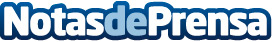 La Junta de Andalucía y Vodafone participan en la financiación de Taalentfy para 2018 a través del Programa MinervaLa compañía telefónica y la administración autonómica acaban de aportar 30.000 € por medio de su programa de emprendimiento para proyectos tecnológicos. Desarrollada por la startup malagueña Knowledgefy Technologies, la plataforma tiene ya peticiones de empresas de  Perú, Chile, México y Costa Rica.
Taalentfy ha recibido recientemente el premio al mejor proyecto de labor social del mundo hispano en Nueva York en el New York Summit

Datos de contacto:Raquel Lombas609835625Nota de prensa publicada en: https://www.notasdeprensa.es/la-junta-de-andalucia-y-vodafone-participan-en Categorias: Andalucia E-Commerce Software Recursos humanos Dispositivos móviles Premios http://www.notasdeprensa.es